Методические материалы по проведению онлайн-игры «Шаги спасения».Онлайн-игра «Шаги спасения» – это дидактическая игра, направленная на изучение алгоритмов действий в случае возникновения различных чрезвычайных ситуаций. Данную игру можно пройти как с мобильного устройства, так и с персонального компьютера, при наличии подключения к сети Интернет.Цель игры: формирование культуры безопасного поведения у детей школьного возраста.Задачи игры: 1. Ознакомление участников игры с правилами безопасного поведения в случае возникновения чрезвычайной ситуации;2. Формирование у участников умения анализировать экстремальные ситуации, выбирать правильную последовательность действий в случае возникновения чрезвычайной ситуации;3. Развитие умений и навыков безопасного поведения;4. Стимулирование развития стратегического мышления.Возрастная категория: игра разработана для детей двух возрастных категорий: - учащихся 1-6 классов учреждений образования;- учащихся 7-11 классов учреждений образования.Правила игры.Данные правила игры подходят для всех вышеуказанных возрастных категорий.Подготовка и проведение игры:Перейдите по ссылке или QR-Code на сайт learningapps.org. Перед вами откроется главное меню игры. По желанию перейдите в полноэкранный формат для более удобного обзора (в правом верхнем углу окна).Откройте задание №1 и ознакомитесь с условием его выполнения. Обязательно ознакомьтесь с советом от МЧС, который обозначен символом «Лампочка» (в левом верхнем углу окна). Внимательно изучите карточки действий и расположите их в соответствии с последовательностью действий в случае возникновения указанной в задании чрезвычайной ситуации.Нажмите на символ «Подтвердить выполнение задания» (в правом нижнем углу окна), чтобы проверить правильность выполнения задания. Если вы допустили ошибки (карточки загорятся красным цветом), то вернитесь к выполнению задания и пересмотрите алгоритм. После этого повторите подтверждение. При установлении правильной последовательности действий все карточки загораются зелёным цветом, а также выскакивает сообщение «Отлично, Вы справились с заданием! Можете приступать к следующему!». Значит, задание выполнено, можете с помощью иконки «Назад» (левый верхний угол окна) перейти в главное меню игры и приступить к выполнению следующего задания. Игра считается оконченной, когда выполнены все задания. При этом, если какое-либо задание не выполнено, то в основном меню на его иконке будет отсутствовать отметка о выполнении в виде «галочки».№Возрастная категорияСсылкаВстроить:QR-Code1.1-6 классыhttps://learningapps.org/display?v=pyj16sb7j20<iframe src="https://learningapps.org/watch?v=pyj16sb7j20" style="border:0px;width:100%;height:500px" webkitallowfullscreen="true" mozallowfullscreen="true"></iframe>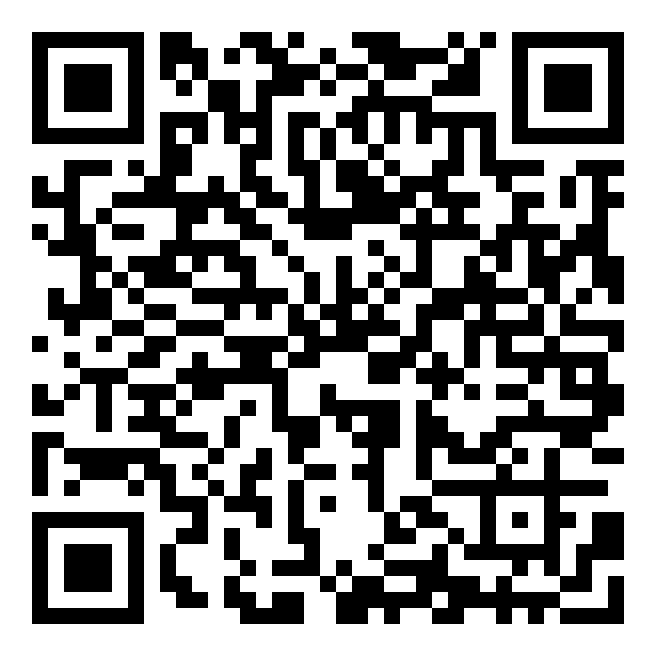 2.7-11 классыhttps://learningapps.org/display?v=pume7d50j20<iframe src="https://learningapps.org/watch?v=pume7d50j20" style="border:0px;width:100%;height:500px" webkitallowfullscreen="true" mozallowfullscreen="true"></iframe>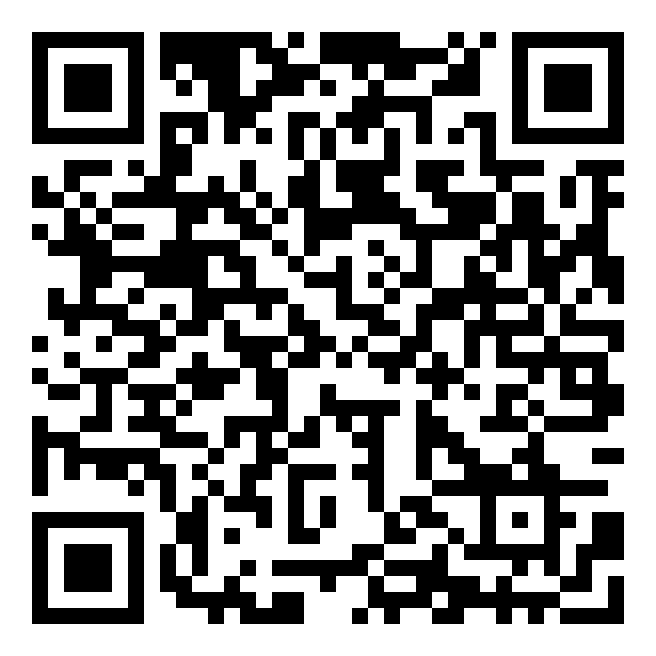 